Covid-19 Operating Plan – ChecklistSCHOOL COVID-19 OPERATIONAL PLAN This plan has been prepared and implemented in reaction to the public health threat imposed by the virus that causes COVID-19. All efforts to make this school environment as safe as possible have been outlined in this plan. All measures identified herein are consistent with those outlined in the Education and Early Childhood Development (EECD) “Return to School, September 2020”  document and reflect Public Health standards and the Occupational Health and Safety Act and its regulations.  The following document is intended to provide a check list with spaces for site-specific points for each main topic area and resources to help the plan owner (the Principal) outline their school’s Operational Plan. Communication plans must consider and include staff, students, parents/guardians, visiting community professionals, and public. District Occupational Health and Safety Coordinator is expected to be primary support with staff and students in consideration. School Joint Health and Safety Committees (JHSCs) should be considered integral to preparations and support for September operations and beyond.This plan is to be reviewed internally as needed to capture the latest regulatory guidelines and/or to assess any new risk that has presented within the school/district environment.  Review must occur monthly at a minimum. It is ASD-Ns recommendation that this review occur with the JHSC whenever possible. The signatory, however, must be the Principal or Vice Principal. This sheet is to be kept independently of the plan as a record.  RATIONALE Without a vaccine or effective treatment, we must learn to live and work in a COVID-19 world. Assuming we can reduce the risk to zero is unrealistic. Therefore, the focus of our efforts must be placed squarely on practicing the best prevention measures in order to reduce the likelihood of the virus entering and spreading in our schools while simultaneously preparing to lessen the severity of impact on the school and community populations should a confirmed or suspected case arise.  As you complete your plan, continue to reference the K-12 Return to School September 2020 document, this is the comprehensive and first reference point for this document. PreventionWhen working through this document and assessing the numerous places, people, and things in your school apply the following hierarchy in your decision-making process. For each hazard being assessed, work from physical distancing (the best prevention measure) exhausting each category all the way down to PPE and NMMs. Applying as many control measures as possible (and practical) will achieve a superior layered approach (i.e. one might wear a NMM while maintaining appropriate physical distancing while ensuring they practice good hand hygiene and respiratory etiquette).  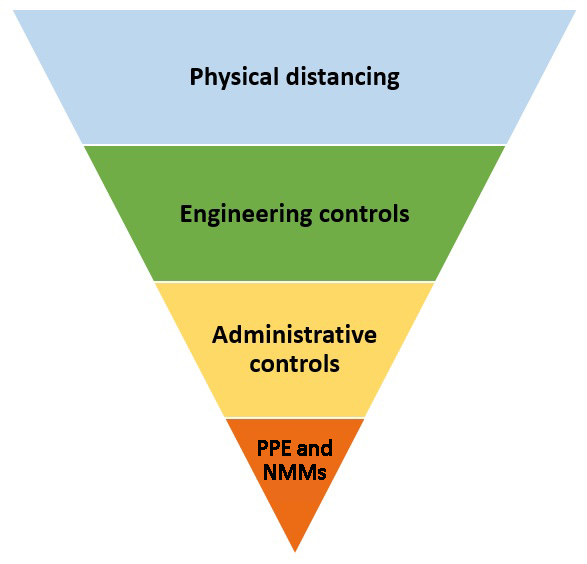 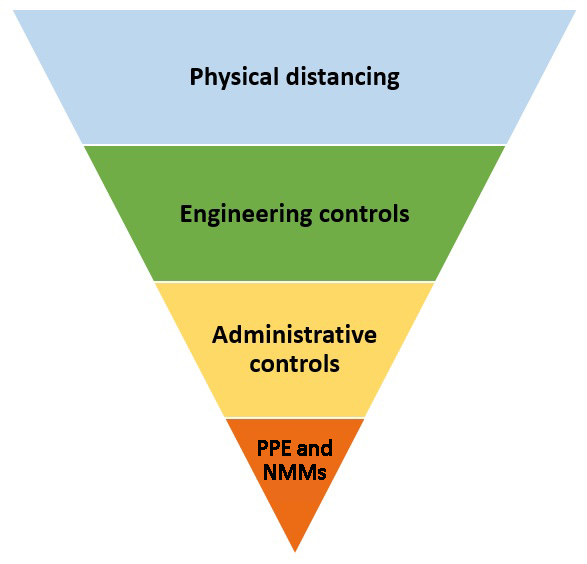 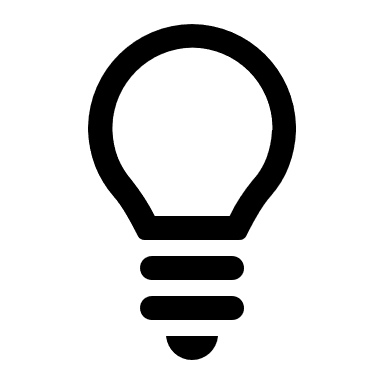 Clear CommunicationSchool administration will be expected to continually reinforce clear messaging about expected safe behaviours. Clear consistent messaging on visible signage throughout the school and through announcements will be key to effective communication. Such messaging should focus on reinforcing that the following core personal health measures be maintained for the duration of the pandemic and include at minimum:Practicing good hand hygiene – washing hands often with soap and water, using hand sanitizer in-between washes and always after coughing or sneezing. Avoiding touching face: mouth, nose, and eyes.Practice good respiratory etiquette by coughing or sneezing into tissue or elbow and always direct away from others. Staying home when feeling ill.Maintain appropriate physical distancing whenever possible – avoid spaces where this cannot be achieved or apply other controls. Always be respectful of the personal space of others.Cleaning and disinfecting of common and high touch surfaces. Wearing required PPE and/or NMMs when directed.Respecting posted traffic flow patterns and maximum room occupancy. Avoid in person meetings whenever possible.Be kind and supportive to one another.  Everyone must practice proper hand hygiene and good respiratory etiquette.Everyone Is Responsible One of the cornerstones of workplace health and safety is that everyone shares the responsibility. During COVID-19, everyone will be expected to do their part and play an important role in keeping our schools and offices as safe as possible. Staff, students, parents, and caregivers will be expected to protect their own personal health and assist in protecting others. This messaging should be a repetitive theme throughout your plan and should be communicated often as part of a school’s effective communication strategy. 1. Communications2. Building Access3. Risk AssessmentRisk Assessment ToolRisk assessments are a tool used to assess hazards on their potential to cause harm. The level of ‘risk’ is determined by quantifying (or qualifying) the likelihood of an incident and the impact of that incident. Once a level of risk is determined, all appropriate and available mitigation measures are applied to reduce overall risk by lowering the likelihood, or impact, or both.  LikelihoodWhat is currently known about the spread of the virus that causes COVID-19 is that transmission occurs mainly through prolonged, close contact. Public Health Canada defines prolonged as being 15 minutes or more (at one time or cumulative) and close contact as being within 6ft (2m).   ImpactThe foremost potential impact is widespread transmission through a school and surrounding population and the resultant adverse effects on the health and economic well-being of the community. To limit the impact of COVID-19, infection rates must be reduced as low as possible. This is accomplished by adhering to mitigation measures applied and by adopting and employing a coordinated rapid response with Public Health Authorities to suspected or confirmed case(s) of COVID-19.   Mitigation MeasuresWhile the risk posed by COVID-19 in schools is considered high by virtue alone of the number of people present, we can limit the likelihood of spread and/or reduce the impact on schools and surrounding communities by applying appropriate and effective mitigation measures. 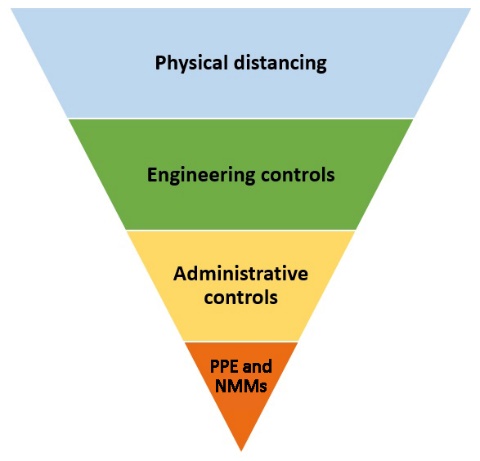 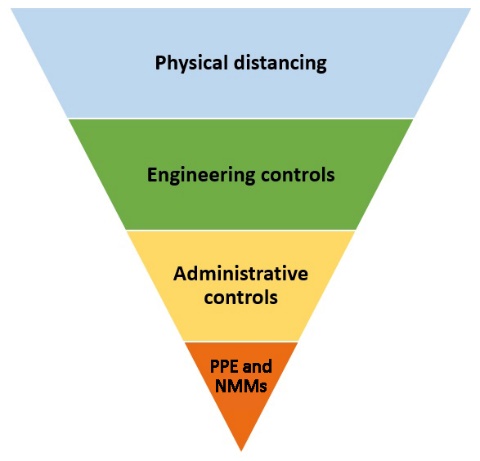 To reflect the current reality of COVID-19 and the lack of a vaccine that would otherwise eliminate the risk associated with the virus, the classic hierarchy of controls has been modified to reflect available mitigation measures against COVID-19. It is important to acknowledge that no mitigation measure alone or in combination can reduce the risk of COVID-19 to zero. We can, however, apply various known mitigation measures to our environment and personal conduct that can effectively reduce the likelihood of spread and the impact of infection on our schools and communities.The inverted triangle in Figure 1 is meant to convey effectiveness of each level of control with Physical Distancing being the strongest and PPE/NMMs considered the last line of defense. However, while each should be considered in sequence, layering (applying more than one measure of control) should be applied whenever possible (i.e. practicing proper hand washing/sanitizing, and maintaining 6ft distance, and wearing and NMM). Physical Distancing – Strategies that encourage 6ft (2m) distance between people whenever possible Engineering Controls – Physical barriers that minimize contact between people or with high touch surfaces Administrative Controls – Policies, procedures, and protocols put in place change how people interact Personal Protective Equipment (PPE) and Non-Medical Masks (NMM) – PPE and NMM are worn to offer additional protection from the hazard what people wear as a last line of defense between them and a hazard. School Risk Assessment ToolSchools are a collection of many different spaces and forms of interaction between the people and things in these spaces. Determining which mitigation measures can be applied to reduce the risk imposed by the space and those who occupy it requires consideration of each space independently against the characteristics of the interpersonal interactions that take place within it. There is no “one size fits all” risk assessment solution however, systematic inspection and meaningful consideration of the risk presented in each space will lead to the application of the most effective available mitigation measures. To assess each space, consider the following two categories: Contact Intensity (close or distant, prolonged or brief) and Modification Potential (degree to which the activity can be modified to reduce risk: an activity that is highly modifiable means that superior controls like physical distancing or engineering controls can be implemented).  Consider the following framework for assessments: Remember, every space is different, and every school is different. The following tables are meant as a prompt only. Your lists may be longer or shorter. The important thing is that you consider each item and apply the hierarchy of controls (Physical distancing down to PPE). Your first draft will likely be a rough sketch of ideas that is refined over time. Who, What, Where to Consider4. Physical Distancing5. Transition Times6. Screening7. Cleaning & Disinfection Procedures8. Personal Hygiene Etiquette9. Protective Measures10. Occupational Health and Safety Act & Reg. Requirements11. Outbreak Management Plan12. Mental Health Support13. Additional Considerations: School specificSectionTo Do List:Status 
(Done, In Progress, Not Started, N/A)CommunicationsInitial communication to parents to go out via voice mail, Face Book and school website.DoneBuilding AccessSigns will posted. Office phone number will be added. Parents and visitors will receive clear communication before arriving at school.DoneRisk AssessmentBoth risk assessments for students and adults has been completed.DonePhysical Distancing Classroom bubbles with 15 or less. Playground will be sectioned off. Signs will be posted and hallway routines will be established.IPTransition TimesArrival and dismissal times will be clearly communicated with all staff and families. Masks will be encouraged for all transition times outside of bubble.DoneScreeningDirectives from Barb McFarlane/Public Health will be followed. Isolation room is located at end of hallway.IPCleaning & Disinfection ProceduresDirectives from District will be followed. Administration will oversee to ensure procedures are being followed.IPPersonal Hygiene EtiquetteSignage is posted throughout the building. Staff will teach hygiene etiquette to students and review this daily.IPProtective MeasuresSignage.Professional and visitor log book.Disposable masks will be made available.DoneOHS Regulation RequirementsFollow directives from Barb McFarlane.IPOutbreak Management PlanFollow directives from Public Health.IPMental Health SupportMake aware to staff available resources for employees.Have staff monitor student wellness and present concerns to administration and guidance.IPAdditional ConsiderationsThis plan belongs to:This plan belongs to:This plan belongs to:School Name:Miramichi Rural School                            Principal (Signature):District Official (Signature):Implementation Date:September 2020Plan Review SchedulePlan Review SchedulePlan Review SchedulePlan Review SchedulePlan Review SchedulePlan Review ScheduleNameNew Ver. No.DateNameNew Ver. No.DateZoella Vienneau1August 21, 2020CommunicationsResources
 (Examples, Templates, Guidance Documents)School Response                                          Person ResponsibleStatus 
(Done, In Progress, Not Started, N/A)Communicate operational strategies, provide orientation to school personnel and students.District/Provincial CommunicationTeachers - Staff Meeting/Email/VoicemailEAs – meeting/Email/VoicemailStudents – direct teaching Z. VienneauDoneCommunicate operational strategies, provide orientation to visiting professionalsDistrict/Provincial Communications and RegulationsPosted Memo & SignageVerbal Communication upon entryZ. VienneauIPCommunicate operational strategies to parent/caregiver and school community.District Communications and RegulationsFacebook Page Website Written MemoVoice MailZ. VienneauIPCommunication - StrategiesCommunication - StrategiesCommunication - StrategiesCommunication - StrategiesCommunication - StrategiesDescribe how school operational strategies are to be communicated.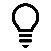 Come back to this after your plan is complete! Else you will not really know what you intend to communicate. Describe how school operational strategies are to be communicated.Come back to this after your plan is complete! Else you will not really know what you intend to communicate. Describe how school operational strategies are to be communicated.Come back to this after your plan is complete! Else you will not really know what you intend to communicate. Describe how school operational strategies are to be communicated.Come back to this after your plan is complete! Else you will not really know what you intend to communicate. Describe how school operational strategies are to be communicated.Come back to this after your plan is complete! Else you will not really know what you intend to communicate. Action ItemsResources/Considerations
 (Examples, Templates, Guidance Documents)School Response                                          Person ResponsibleStatus 
(Done, In Progress, Not Started, N/A)Controls are in place to prevent the public from freely accessing the operational school.Ensure all doors are always secure   (cannot impede emergency egress)Procedure for visitors to request appointment if requiredSignage on doors indicating number to call to make an appointment or contact administrationVisitor logs must be maintained (see template) Ensure all doors are locked.No entry unless previous appointment made through office. Post phone number on door.Delivery personnel will ring the door bell and be directed to leave packages or deliveries at the main door to be collected by Admin. or staff.Clear logs kept indicating: name, time in/out, all classes or students visited, and room/location used.StaffStaffStaffZ.VienneauB. MacDonaldDoneIPIPDoneProcedures are in place to control congestion during the school start and dismissal times Staggered start/end times? What time will teachers begin to supervise?Will students be able to wait in a space designated for their ‘bubble’? (classroom? taped out space in gym?)Review your floor plans for help if neededStaggered entry for first 2 days of school.  All students will go directly to their assigned classroom no earlier than 7:30am.  After the first 2 days, students will be supervised on the playground or in the gym (areas will be sectioned off according to classroom bubbles)upon arrival.  Classroom bubbles will be assigned a place to line-up for entry into the building.Dismissal: K-2 will line up in their designated area (remaining within their bubble) and escorted to buses.Dismissal: Gr.3-8 students will remain in their classroom and called down over the intercom to board buses.Z. VienneauStaffStaffStaffStaffIPIPIPIPBuilding Access – Strategies:Building Access – Strategies:Building Access – Strategies:Building Access – Strategies:Building Access – Strategies:Describe how access to the school is being controlled and communicated. All usual security measures must be maintained. Visitor logs must be used.  Controlled access measures for COVID-19 cannot adversely affect emergency response.Describe how access to the school is being controlled and communicated. All usual security measures must be maintained. Visitor logs must be used.  Controlled access measures for COVID-19 cannot adversely affect emergency response.Describe how access to the school is being controlled and communicated. All usual security measures must be maintained. Visitor logs must be used.  Controlled access measures for COVID-19 cannot adversely affect emergency response.Describe how access to the school is being controlled and communicated. All usual security measures must be maintained. Visitor logs must be used.  Controlled access measures for COVID-19 cannot adversely affect emergency response.Describe how access to the school is being controlled and communicated. All usual security measures must be maintained. Visitor logs must be used.  Controlled access measures for COVID-19 cannot adversely affect emergency response.Action ItemsResources/Considerations 
 (Examples, Templates, Guidance Documents)School Response                                          Person ResponsibleStatus 
(Done, In Progress, Not Started, N/A)Status 
(Done, In Progress, Not Started, N/A)Complete a risk assessment within the school to determine the risks and identify various controls necessary to mitigate the risk of COVID-19 exposure.See Risk Assessment Tool (pg. 6-9)“Risk Mitigation Tool for Workplaces/Businesses Operating During the COVID-19 Pandemic” Risk Assessment Guideline Health Canada – Public Health Canada“Risk Mitigation Tool for Child and Youth Settings Operating During Pandemic Risk Mitigation Tool” – Public Health CanadaYour HSC: Barbara McFarlane, 625-0285Completed risk assessment to triage high risk areas and troubleshoot solutions.Z. VienneauDoneDoneDetermine the physical isolation elements for people showing signs of illness in the operational plan for your school.Outbreak Management Plan - Template“Return to School” document (EECD)If persons show signs of illness they will be masked and gloved and remain in the isolation room (Rm.20)until they are able to be picked up.Z. VienneauStaffIPIPRisk Assessment – Strategies:Risk Assessment – Strategies:Risk Assessment – Strategies:Risk Assessment – Strategies:Risk Assessment – Strategies:Return to School document.Consider the all the different spaces, people, and things in your school and how people interact in those spaces and with those things.  This will be the most daunting part of your plan, but it is critical to the success of your overall plan and being thorough with it in the beginning will mean fewer surprises down the road. Consider the all the different spaces, people, and things in your school and how people interact in those spaces and with those things.  This will be the most daunting part of your plan, but it is critical to the success of your overall plan and being thorough with it in the beginning will mean fewer surprises down the road. Consider the all the different spaces, people, and things in your school and how people interact in those spaces and with those things.  This will be the most daunting part of your plan, but it is critical to the success of your overall plan and being thorough with it in the beginning will mean fewer surprises down the road. Consider the all the different spaces, people, and things in your school and how people interact in those spaces and with those things.  This will be the most daunting part of your plan, but it is critical to the success of your overall plan and being thorough with it in the beginning will mean fewer surprises down the road. Consider the all the different spaces, people, and things in your school and how people interact in those spaces and with those things.  This will be the most daunting part of your plan, but it is critical to the success of your overall plan and being thorough with it in the beginning will mean fewer surprises down the road. Consider the all the different spaces, people, and things in your school and how people interact in those spaces and with those things.  This will be the most daunting part of your plan, but it is critical to the success of your overall plan and being thorough with it in the beginning will mean fewer surprises down the road. Consider the all the different spaces, people, and things in your school and how people interact in those spaces and with those things.  This will be the most daunting part of your plan, but it is critical to the success of your overall plan and being thorough with it in the beginning will mean fewer surprises down the road. Contact IntensityContact IntensityContact IntensityProlonged(>=15 min.)BriefClose (<6ft/2m)HighMediumDistantMediumLowModification PotentialModification PotentialModification PotentialModification PotentialModification PotentialModification PotentialModification PotentialHighHighMediumMediumLowLowPhysical Distancing              (>= 6ft/2m) XEngineering ControlsXXXAdministrative ControlsXXXPPE and NMMsXXXXSpace Contact IntensityModification PotentialMitigation Measures/ResourcesPoints of entryMain Door- Close/BriefPlayground Door-Close/BriefSide Doors- Close/BriefMediumMain entrance door will be propped open as students enter and proceed directly to their assigned room.During transition times (outdoor time) classes will be called to line-up by class bubbles to their designated line-up (coloured circles will mark each area by class).  Teachers will be available to escort their class.  Grades K-3 will line-up and enter the playground doors.  Grades 4-8 will enter and exit the main front door.Main officeDistant/MediumHighOnly 2 staff members at a time will be permitted to enter the office.  Mask must be worn if social distancing cannot be maintained.HallwaysClose/BriefHighAll staff and students will follow the arrows on the floor (keeping to the right).  Students in grades 6-8 will be required to wear a mask when travelling in the hallways.  K-5 students will be encouraged to wear a mask.StairwellsN/AN/AN/AStaff loungeClose/ProlongedMediumLimit of 5 with social distancing.  All staff should wash hand upon entry and when leaving.  Hand sanitizer will be available.Staff washroomClose/BriefLowStudent loungeN/AN/AN/AStudent washroomClose/BriefMediumLimit of 1 person in the washroom.  A hook will be placed outside the door to indicate there is someone in the washroom and that you must wait to enter.  Stand here circle will be placed on the floor.ClassroomsClose/ProlongedMediumMaintain classroom bubbles.GymClose/ProlongedHighMaintain classroom bubbles.  Reduce the use of shared equipment as much as possible.  In the event that equipment must be shared, proper sanitation and disinfectant must occur prior to next use.Library/MakerspaceClose/ProlongedLowMaintain classroom bubbles.  Shared materials must be cleaned prior to leaving space (by students and staff).CafeteriaN/AN/AN/APlaygroundClose/ProlongedHighMaintain classroom bubbles by assigning sections that will be rotated on a weekly basis and communicated via staff and daily announcements.Outdoor sports fieldClose/ProlongedMediumSports field will be a zoned area assigned to classroom bubble.Fitness RoomsClose/BriefHighLimit  of 2 in the gym washroom/change rooms unless students are from the same bubble.Onsite DaycareN/AN/AN/ALocker areasClose/BriefMediumMiddle school students will wear a mask when at lockers.  Every attempt will be made to limit the amount of students at their lockers.  When allowing students to access lockers, try to send students out that provides distance between them (ex: locker 1, 3, 6, etc.).PeopleContact IntensityModification PotentialMitigation Measures/ResourcesTeachersClose/ProlongedMediumTeachers will maintain their classroom bubble, but when required to interact with other classroom bubbles (duty, teaching another bubble), staff with wear a mask and make an effort to maintain at least 1m distance.EAs/SIWsClose/ProlongedMediumWear a mask when 1m distance cannot be maintained.CustodiansClose/ProlongedMediumStudentsClose/ProlongedLowRemain within their classroom bubble.  Middle school students will wear a mask when in common areas.Resource StudentsClose/ProlongedLowStudents will be encouraged to wear a mask if 1m distance cannot be maintained or work behind a clear desktop barrier.Parents/GuardiansDistant/BriefLowParents and guardians will be asked to schedule appointments to gain access to the school.  Phone calls are encouraged.  If parents are picking up their child they should inform the classroom teacher in writing and the child will be dismissed and meet the parent outside of the school and the indicated time.  If the pickup is not scheduled, parents will ring the doorbell and inform the Admin. Assistant or staff of their business and the child will be informed and meet the parent outside of the school.Visiting ProfessionalsClose/ProlongedMediumAll visiting professionals will ring the doorbell to gain access to the building.  Upon entry they must sign the visitors log completing all the required information of the log.  A mask must be worn by visiting professionals if a distance of 2m cannot be maintained.ItemsContact IntensityModification PotentialMitigation Measures/ResourcesCafeteria MicrowavesN/AN/AN/AStaff room appliancesClose/ProlongedLowStaff must be responsible for wiping down all appliances or high touch surfaces after each use.Water fountainsClose/BriefMediumWater fountains will be equipped with refillable water bottle stations (we currently have one installed in the main lobby) or classroom sinks can be used. Students and staff will maintain a 2m distance while waiting (markers placed on the floor).Shared books/handoutsDistant/BriefLowAccording to the Return to School plan, “there is no evidence that the Covid – 19 virus is transmitted via textbooks, paper or other paper-based products.”Shared computersClose/ProlongedHigh/MediumClassroom bubbles will be maintained in the computer lab.  Classes will continue to sign out the lab as in previous years.  Each student will be assigned a computer and will be required to disinfect their area after each use.Shared toolsClose/ProlongedHigh/MediumLimit the amount of shared tools being used (individual manip. Baggies, etc.).  If tools must be shared, items must be disinfected by users.  Soft service items should not be shared as they cannot be disinfected (playdough, soft toys, etc.)Action ItemsResources/Considerations
 (Examples, Templates, Guidance Documents)School Response                                          Person(s) ResponsibleStatus 
(Done, In Progress, Not Started, N/A)Implement physical distance protocol.“Return to School” document (EECD)K-8 = no PD within bubble and 1m minimum between bubbles9-12 = 1m between students in class and 2m outside of class2m is ideal, 1m is minimum, situations where individuals will be within 1m need to be assessed on a case by case basis.Physical distancing (2m) will be used during transition and waiting times (when students are not in their classroom bubbles).  Masks encouraged when not in classroom bubbles.Zoned areas during outdoor recesses. (Zones outlined with paint) and drawings created and posted).Arrows placed on hallway floors indicating traffic direction and flow.Social distancing signage placed on floor in lobby and office to indicate waiting areas.StaffStaffZ. VienneauK. WillistonIPIPDoneConsider staff, students, visiting professionals, parents/guardians, and community members.“Return to School” document (EECD)How will people move at a safe PD  throughout?Staff rooms (maximum capacities)Students: PD in each classroom Allocated room for visiting professionalsParents/guardians: appointments, room allocated for meetingsCommunity members: Restrict where possible, else limit access. One-way traffic only/divided hallways indicated by arrows.No parent admittance.  Follow appointment/pick-up/drop-off protocol.Visitors must wear a mask at all times.Social Distance in break rooms.  Main staff room capacity is 4.Professional visitors to use available space when meeting with students (unless occupied for isolation purposes).  Log to be completed.Virtual/phone meetings to occur whenever possible.StaffStaffStaffStaffStaffStaffDoneDoneIPDoneIPIPArrange furniture to promote the physical distancing requirements. (Include a reception area).“Return to School” document (EECD)Chairs in the lobby will be spaced at least 2m apart.StaffDoneProvide visual cues on floor, indicate directional movement where appropriate, “no-stopping” areas in narrow hallways, etc.Can be done using DIY supplies or pre-ordered professional typeConsider using similar rules as driving to add game theory to your design Contact Facilities staff to see what supplies will be availablePost ‘traffic’ patterns on floor plan throughout building.Contact Facilities staff for a blank floor planColoured arrows placed on the hallway floors to indicate traffic flow.Z. VienneauK.WillistonDoneDetermine if installation of physical barriers, such as partitions, is feasible.Contact Facilities staff for assistance if barriers are needed. Establish protocols to ensure people don’t congregate in groups(staggered arrival, start, break/recess, lunch and release times and locations, virtual rather than in-person meetings, limit access to common areas, etc.).“Return to School” document (EECD)Consider what protocols you might put in place for certain times of day (i.e. wearing NMMs  in common areas? PD indicators on floor? Will students eat in classrooms/bubbles? PD in line for cafeteria)Always consider enforcement, if you cannot make sure it is being done right you need to think of a better wayLimit access to common areas, such as washrooms, etc.  Supervision of common areas during transition times.Masks to be worn when 2m cannot be maintained.Virtual meetings will be held as much as possible.  When not possible, a suitable room will be used to ensure social distancing can be maintained.StaffStaff/StudentsStaffIPIPIPEvaluate options to reduce those required onsite.Consider all who work/come to work onsite, can any work remotely? Can professionals work from their office (Skype)?Virtual meetings with outside agencies.Phone interviews with parents.StaffIPEvaluate the risk of individuals/class bubbles coming closer than one metre (1m), or two metres (2m) in common areas at the high school level.(Stairwells, entry and exit points and narrow hallways can present challenges. Consider implementing one-way traffic zones where possible, e.g., one stairwell for walking up, a different one for walking down)Revisit Risk Assessment Tool (pg. 6-9)Revisit bullet above re: visual cues for traffic flowReview floor plan Consider scheduling – who will be in hallways at same time? Can time between classes be extended to account for increased time for kids using one-way flow?  Visualization: ‘bubbles’ of classes could be thought of like a school of fish – many individuals moving in unison.Staff will be responsible to assess common areas prior to taking classroom bubble into the hallway and only allow access to bubble if no other classroom bubbles are in the area.Supervision of playground bubbles will be monitored to ensure students remain within their bubble.StaffStaffIPIPPhysical Distancing – Strategies:Describe how physical distancing is being implemented and communicated.Describe how physical distancing is being implemented and communicated.Describe how physical distancing is being implemented and communicated.Describe how physical distancing is being implemented and communicated.Describe how physical distancing is being implemented and communicated.Action ItemsResources/Considerations
 (Examples, Templates, Guidance Documents)School Response                                          Person(s) ResponsibleStatus 
(Done, In Progress, Not Started, N/A)School schedule has been modified to address transition times, break/recess, lunch, etc., to promote appropriate physical distancing, enable physical distancing, and respect student groupings; utilize separate locations to support transition times as needed.School layout guide maps to inform students, staff, visitors, and public are encouraged.Facilities staff for school scheduling/busingYour HSC: Barbara McFarlane, 625-0285K-8 = no PD within bubble and 1m minimum between bubbles9-12 = 1m between students in class and 2m outside of classRefer again to school schedule and consider what modifications can be made Refer again to your floor plan to map out areasStudents in grades K-3 will use the playground door to access the playground during recess and again when entering.  Students in grades 4-8 will use the main door.  Teachers will escort their classes and ensure physical distancing between bubbles as they enter and exit.All staffIPProvide time for food preparation and mealtimes.Will students be eating snacks and lunches in their classroom? Consider breakfast programConsider cafeteria – if students eat in classroom, how will they get food from cafeteria? Will you be encouraging homemade lunches?  Can mealtimes be staggered and accommodate all? If so, by how long?Classroom bubbles will eat recess snack and lunch in individual classrooms.Breakfast program will be available and will be delivered to classroom bubbles.StaffZ. VienneauVolunteerIPIPTransition Times – Strategies:Describe how transition times/staggering is being managed. Describe how transition times/staggering is being managed. Describe how transition times/staggering is being managed. Describe how transition times/staggering is being managed. Describe how transition times/staggering is being managed. Action ItemsResources/Considerations
 (Examples, Templates, Guidance Documents)School Response                                          Person(s) ResponsibleStatus 
(Done, In Progress, Not Started, N/A)Ensure that the staff understands and implements its screening process. Staff must screen themselves, take their temperatures, before leaving residences. If there are symptoms of COVID, they should not be at school.Staff are expected to actively screen before coming to work and expected to stay home if they feel ill.Need policy outlining expectations for screeningNeed school policy for casual workers Post screening questionnaire throughout buildingCommunicate the policy to all staff.  Screening questions are posted on all entrances, in the staff room and in the main office.Z. VienneauIPPrepare for the possibility that an individual is a suspect COVID-19 case and may have been in the building. Inform your employees of the procedures to be followed.*Regional Public Health will notify the school about what is to be done. Students and staff must self-monitor throughout the day.Determine isolation spaceEECD Outbreak Management Plan “Return to School” document (EECD)Inform employees of the contents of the Outbreak Management PlanProvide teachers with simplified decision tree for what to do if they suspect a casePost Outbreak Management plan on health and safety board and provide all staff with an electronic copy.Isolation room will be in Room 21.Create a simplified decision tree and provide all staff with a copy.  Post decision tree.Z. VienneauZ. VienneauIPIPCreate a self-isolation space. Isolate persons showing signs of COVID-19 immediately at the facility. Keep the person isolated, and wearing a mask, to avoid contaminating others until they are picked up. Call 811 and comply with the instructions given.Determine isolation spaceEECD Outbreak Management Plan “Return to School” document (EECD)Inform employees of the contents of the Outbreak Management PlanProvide teachers with simplified decision tree for what to do if they suspect a casePost Outbreak Management plan on health and safety board and provide all staff with an electronic copy.Isolation room will be in Room 21.Create a simplified decision tree and provide all staff with a copy.  Post decision tree.Z. VienneauZ. VienneauIPIPScreening – Strategies:Outline how passive screening requirements are being met and communicated.  Outline how passive screening requirements are being met and communicated.  Outline how passive screening requirements are being met and communicated.  Outline how passive screening requirements are being met and communicated.  Outline how passive screening requirements are being met and communicated.  Action ItemsResources/Considerations
 (Examples, Templates, Guidance Documents)School Response                                          Person(s) ResponsibleStatus 
(Done, In Progress, Not Started, N/A)Proper hand hygiene practiced before and after handling objects or touching surfaces.Return to School document and appendices for guidelines Return to School document and appendices for guidelinesHandwashing PosterHand Sanitizing Poster Hand washing signage placed in all washrooms and above sinks (most classrooms have sinks).Hand sanitizer stations available at entrances and in all classrooms.Z. VienneauK. WillistonDoneIPEnsure availability of all necessary supplies for cleaning and disinfecting.  Consider “Sanitization Stations” for accessing, borrowing and returning products by staff.Designate personnel responsible for monitoring supply levels and communicating with administrators.District facilities managementSchool custodial staffDesignate locations for ‘stations’Designate person responsible for stationsDetermine what/if sign out procedures will be requiredWho will be responsible for ensuring supply levels of onsite product are sufficient? Custodian? Teachers and students will disinfect high use areas.Sanitizing supplies will be placed in each classroom for teacher use kept out of reach of children.Custodian will monitor supplies and replenish as needed.Staff/StudentsK. WillistonK. WillistonIPIPIPWashrooms: Equip with hot and cold running water under pressure, liquid soap, paper towel, air dryers in many locations, toilet paper, and garbage containers where needed.Foot-operated door openers may be practical in some locations.School custodial staff District facilities managementMonitor soap and paper towels and replenish when necessary.Advise maintenance of water issues immediately. Washrooms to be cleaned 3X’s per day as per directed by EECD Back to School Plan.K. WillistonStaffZ. VienneauK. WillistonIPIPIPHand-washing posters must be posted.Handwashing PosterHandwashing signage is posted in all washrooms and near sink areas.Z. VienneauDoneFor multiple stalls and sinks in washrooms, limit access through a maximum number allowed in the space at one time based on distancing requirements.Post maximum occupancy (outside and reminder inside)Floor markings inside, in case of wait time for sinkFloor markings outside for line ups‘Remove’ every second sink from use (tape)Communicate washroom use expectations and etiquette to students (how? who?)Consider how this will be enforcedLimit of 1 person in the washroom.Bathroom break times will be scheduled throughout the day by classroom bubbles.Floor signage will be placed to indicate waiting area adhering to physical distancing measures.Signage will be placed on doors indicating a maximum of 1.  Reminders will be given by staff verbally, over announcements, etc.StaffZ. VienneauStaffZ. VienneauZ. VienneauIPIPDoneIPSince physical barriers are not always possible:Implement enhanced handwashing and sanitation/cleaning practices in shared areas and for shared items.Cleaning and Disinfection Guide for SchoolsAdd hand sanitization stations throughoutConsider before entering office area, library, gym, cafeteria entrance, at entrances, outside washrooms, others?School Disinfection & Cleaning Standards   Hand sanitizing stations will be available throughout different areas. Shared items will be kept at a minimum.Items that are shared will be disinfected by users or by staff.Z. VienneauK. WillistonStaffStaff/StudentsIPIPIPEncourage proper hand hygiene before and after handling objects or touching surfaces.Signage wherever common objects/surfaces are located:Staff rooms, copier roomsConsider again library, gym, cafeteriaIndustrial classrooms: Shared toolsArt class: shared suppliesMusic equipmentSinging should not be allowed unless ppl can be 6ft apart.Post signage as reminders and provide supplies needed for compliance.Students and staff will sanitize hands before and after touching common or items or surfaces Shared items will be limited.Avoid using soft surface items thatcannot be effectively sanitized. Z. VienneauStaff/StudentsStaffStaffIPIPIPIPEnsure a schedule of cleaning and sanitization as per cleaning and disinfection standards. School Disinfection & Cleaning Standards   Identify high touch areas in your buildingEducate/Train custodial staff on new cleaning measures (Facilities team and HSC) however, consider the importance of this duty and perhaps think of ways to show appreciation – include students? High touch areas will be identified and signage will be posted to remind staff of sanitizing protocols.Custodian will follow district or EECD guidelines for disinfection and cleaning standards and attend training when necessary.Z. VienneauK. WillistonIPIPFor ventilation, consult the Return to School document.Facilities staff – will maintain filter systems as requiredNo additional ventilation systems will be installed Classrooms that have windows that open are encouraged to do so when possible Encourage staff to open classroom windows to offer additional ventilation.  StaffIPCleaning & Disinfection – Strategies:Describe the cleaning and disinfection procedures and how they are being managed.  Describe the cleaning and disinfection procedures and how they are being managed.  Describe the cleaning and disinfection procedures and how they are being managed.  Describe the cleaning and disinfection procedures and how they are being managed.  Describe the cleaning and disinfection procedures and how they are being managed.  Action ItemsResources/Considerations
 (Examples, Templates, Guidance Documents)School Response                                          Person(s) ResponsibleStatus 
(Done, In Progress, Not Started, N/A)Use masks according to the Return to School document protocols.“Return to School” document (EECD)Staff will were masks when 1m cannot be maintained outside of their bubble. Visitors must maintain 2m physical distancing or wear masks.Students in grades 6-8 will wear a mask in common areas outside of their classroom bubble.K-5 students will be encouraged to wear a mask in common areas outside of their classroom bubble, but this is not required.StaffZ. VienneauStaff/StudentsIPIPIPPromote appropriate hand and respiratory hygiene.Handwashing PosterHandwashing signage posted near all sinks.Hand sanitizer stations available throughout the building.Monitor supplies of soap and paper towels. Z. VienneauZ. VienneauZ. VienneauK. WillistonDoneIPIPUtilize existing sinks or have handwash stations readily available and equipped with running hot/cold water and adequate soap and paper towel where appropriate.Post signage through school about the importance of proper handwashingCommunicate through announcements? School videos? Provide minimum 60% alcohol-based hand sanitizer.Hand Sanitizer PosterAdvise district when supplies of hand sanitizer is needed and ensure it is a minimum of 60% alcohol-based.Z. VienneauIPCommunicate frequently about good respiratory hygiene/cough etiquette.Coronavirus disease (COVID-19): Prevention and risksPost signage through school about the importance of proper handwashingCommunicate through announcements?Communicate the importance of good handwashing via posters, announcements and direct teaching.Communicate the importance of coughing or sneezing into your elbow via posters, announcements, videos and direct teaching.StaffStaffIPIPEvaluate the school, as a part of its risk assessment, for shared objects and common areas and increase frequency of cleaning of touched surfaces/objects (minimum twice daily) and availability of hand sanitizer. This includes washrooms.School Disinfection & Cleaning Standards   Revisit Cleaning & Disinfection section for list of shared objects and common areas. Where they cannot be removed, ensure signage is visible and sanitization/disinfection supplies are presentCleaning supplies will be provided, monitored and maintained.Disinfection and cleaning standards will be communicated with all staff and students and will be reviewed frequently.Z. VienneauK. WillistonStaffIPIPPersonal Hygiene – Strategies:Describe how personal hygiene measures will be communicated, trained, and enforced.  Describe how personal hygiene measures will be communicated, trained, and enforced.  Describe how personal hygiene measures will be communicated, trained, and enforced.  Describe how personal hygiene measures will be communicated, trained, and enforced.  Describe how personal hygiene measures will be communicated, trained, and enforced.  Action ItemsResources/Considerations
 (Examples, Templates, Guidance Documents)School Response                                          Person(s) ResponsibleStatus 
(Done, In Progress, Not Started, N/A)To ensure minimal interaction within various set groupings, where feasible and safe, install physical barriers.*To ensure that members of vulnerable populations and students with complex needs are accommodated.“Return to School” document (EECD)District Student Support ServicesGuidelines for itinerant (visiting) professionalsIdentify and communicate with staff vulnerable students/staff.Staff working with vulnerable students will wear PPE where necessary.Physical barriers will be used when masks or face shields are not possible.Z. VienneauStaffStaffIPIPIPProvide personal protective equipment – only for those situations that require it:OHS Guide-PPEPPE PosterDistrict Student Support ServicesPPE will be provided in situations thatrequire it.Z. VienneauDoneHand protection (nitrile, rubber, or latex gloves)Complex Case – Risk Assessment Eye protection (safety glasses, goggles, or face shield)Other PPE as determined necessary through the risk assessmentIn areas where following the school physical distancing standards as set out in the Return to School document is not possible, maintain an accurate visitor log, and staff and student attendance log.This is in addition to regular school attendance logs.Logs must be made available to Public Health for contact tracing purposes if it is identified that a person who tested positive for COVID-19 was present in the school.“Return to School” document (EECD)Consider resource classrooms where support workers will be working within PD guidelines. All entering these rooms will need to be logged. Logs must be kept onsite and readily available to Public HealthAll visitors will be required to sign a log and may be used for contact tracing if necessary.Z. VienneauDoneAdditional ProtectionAdditional ProtectionAdditional ProtectionAdditional ProtectionAdditional ProtectionUse non-medical, “community”, face coverings for individuals who exhibit symptoms of illness to minimize the risk of transmitting COVID-19. Follow the Return to School document protocols.Considerations for schools licensed under Food Premises RegulationsHealth Canada information on
non-medical masks and face coverings “Return to School” document (EECD)Individuals who exhibit symptoms will immediately go to the isolation room and directed to put on a mask and gloves (PPE will be provided if the individual does not already have some).StaffIPProtective Measures – Strategies:Describe how requirements for personal hygiene are being met and communicated (i.e. training for use of products and PPE). Describe how requirements for personal hygiene are being met and communicated (i.e. training for use of products and PPE). Describe how requirements for personal hygiene are being met and communicated (i.e. training for use of products and PPE). Describe how requirements for personal hygiene are being met and communicated (i.e. training for use of products and PPE). Describe how requirements for personal hygiene are being met and communicated (i.e. training for use of products and PPE). Action ItemsResources/Considerations
 (Examples, Templates, Guidance Documents)School Response                                          Person(s) ResponsibleStatus 
(Done, In Progress, Not Started, N/A)Communicate to staff and supervisors their responsibilities and rights under the OHS Act and regulations.OHS Guide-Three RightsResponsibilities of Employer, Supervisor, EmployeesCommunicate to all staff via meetings or emails.  Provide staff with pertinent documentation regarding OHS standards and regulations.Z. VienneauZ. VienneauIPIPProvide staff and student orientation, information and training on the applicable policies and processes implemented regarding COVID-19.OHS Guide-New Employee OrientationDocuments to be shared via email.Staff meeting to discuss protocols. All staff to be includedZ. VienneauZ. VienneauIPIPProvide staff the employee training on the COVID-related work refusal process.Right to Refuse ProcessSchool District HRDocuments to be shared via email.Staff meeting to discuss protocols. All staff to be includedZ. VienneauZ. VienneauIPIPKeep records/log of visitor and employee presence, as well as orientation, training and inspections.Refer to logs previously referencedKeep record of who attended trainingHow often/by who will inspect signage, sanitization stations  Logs will be maintained.Z. VienneauB. MacDonaldIPEnsure supervisors are knowledgeable of guidelines and processes established by Public Health. Supervisors = Principals and Vice Principals - this will be done by HSC & PHReview documents provided by HSC & PH.Z. VienneauIPEnsure all employees receive information, instruction and training on the applicable personal protective equipment required to protect against COVID-19 in the school setting.Facilities, DSSS, and HSC will provide support for thisCommunicate all relevant and necessary information with staff that is received.Z. VienneauIPMake available appropriate personal protective equipment for the school setting.  District Student Support ServicesContact DSSS if PPE is required.Z. VienneauIPSchool district Human Resources confirm process for addressing employee violations of policies and procedures. HR Department to provide guidance Provide sufficient supervision and address issues as they occur.Follow guidance from HR DepartmentZ. VienneauZ. VienneauIPIPConsult on any new policies and processes established in relation to COVID-19. Engage JHSC or health and safety representative, if any, and staff/employees.OHS Guide-JHSCInvolve your JHSC as much as possible! Consult health and safety representative as needed and keep staff up to date with any new policies.Z. VienneauIPProvide competent and sufficient supervision to ensure staff, students, and visitors are complying with policies, procedures and processes established.OHS Guide Topic-SupervisionEnsure adequate supervision within the building and on the playground.Z. VienneauDoneCommunicate to all staff the requirement to co-operate with Public Health if there is a suspected or confirmed case of COVID-19 in the school. Schools must engage the district from the beginning.Regional Public Health will advise the employee, student and parent/guardian, and/or the employer if there is a need to communicate with the school and/or district during contact tracing.Once the district is advised of a positive case, they must then report it to WorkSafeNB.EECD Outbreak Management Plan 11, 12, 13, 14 are all addressed in the OMPReturn to School documentCommunicate with all staff the duty to co-operate with Public Health where necessary.Advise district immediately of any suspected cases of Covid-19.Follow the lead of Public Health regarding cases of Covid-19.Z. VienneauZ. VienneauZ. VienneauIPIPOccupational Health and Safety – Strategies:Occupational Health and Safety – Strategies:Outline how the requirements for OHS within a COVID-19 response are being met.   Outline how the requirements for OHS within a COVID-19 response are being met.   Outline how the requirements for OHS within a COVID-19 response are being met.   Outline how the requirements for OHS within a COVID-19 response are being met.   Outline how the requirements for OHS within a COVID-19 response are being met.   Action ItemsResources/Considerations
 (Examples, Templates, Guidance Documents)School Response                                          Person(s) ResponsibleStatus 
(Done, In Progress, Not Started, N/A)Using the Return to School document, outline how the requirements for COVID response are being met. EECD Outbreak Management Plan Train staff on OMP, their roles and responsibilitiesDesignate isolation area, preferably if there is an area where an ill student could be supervised from 2m or more. Follow EECD Outbreak Management Plan.Provide all staff with the OMP and provide training where necessary.Establish an isolation room (Room 20).StaffZ. VienneauZ. VienneauIPIPDoneOutbreak Management Plan – Strategies:Outbreak Management Plan – Strategies:Describe how Outbreak Management Plan will be communicated to staff and students. Describe how Outbreak Management Plan will be communicated to staff and students. Describe how Outbreak Management Plan will be communicated to staff and students. Describe how Outbreak Management Plan will be communicated to staff and students. Describe how Outbreak Management Plan will be communicated to staff and students. Action ItemsResources/Considerations
 (Examples, Templates, Guidance Documents)School Response                                          Person(s) ResponsibleStatus 
(Done, In Progress, Not Started, N/A)Provide mental health support to all, including access to an employee assistance program (EAP) or information on public health supports, if available.GNB Mental Health ResourceSchool District support staff John FletcherSchool District Human Resources StaffMake staff aware of available resources.Check in on staff frequently.Z. VienneauZ. VienneauIPIPOther, site-specific considerations:FYI: Guidelines for Re-Entry into the School Setting During the Pandemic: Managing Social, Emotional and Traumatic Impact NACTATR Guide to School Re-Entry School District Support ServicesShare available resources as they are made available.Z. VienneauIPMental Health Support – Strategies:Describe how any mental health considerations are being met. Describe how any mental health considerations are being met. Describe how any mental health considerations are being met. Describe how any mental health considerations are being met. Describe how any mental health considerations are being met. Action ItemsResources/Considerations
 (Examples, Templates, Guidance Documents)School Response                                          Person(s) ResponsibleStatus 
(Done, In Progress, Not Started, N/A)Emergency Plans – Considerations under COVIDAddress how students will be picked up from school (Drs appts etc.) How will you handle learners that have/need to be sent to the office for discipline?In the event of an emergency, response/evacuation will remain the same. How will fire drills be conducted? OFM is preparing guidelines. Is there a designated waiting area? Is it supervised? Does it need to be? Emergency response (fire drill, lockdown, etc.) will remain the same until further direction is provided.Parents are asked to notify the homeroom teacher via a note or phone call indicating an early pick-up.  At the designated time, the student will dismissed from class and sent to the lobby and meet parent outside of the school.Teachers will be encouraged to address behavioural issues at the class level first.  In the event that the student must be removed from the learning environment, the Principal will be called down to the class to escort the student to the office.  Principals office can maintain 2m of physical distancing.  In the event of non-compliance of safety protocols or physical distancing measures, home will be contacted and the student may be sent home.StaffStaffStaffZ. VienneauIPIPIPIPAdditional Considerations – Strategies:Additional Considerations – Strategies:Describe how any additional considerations will be addressed and communicated.  Describe how any additional considerations will be addressed and communicated.  Describe how any additional considerations will be addressed and communicated.  Describe how any additional considerations will be addressed and communicated.  Describe how any additional considerations will be addressed and communicated.  